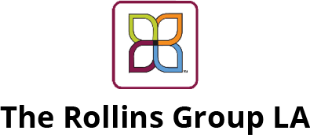 The Team at The Rollins Group LA specializes exclusively on MULTI-FAMILY PROPERTIES.  Our Team assists in establishing (and growing!) a new book of business for a community of affiliate residential agents. Allow TRGLA's dedicated TEAM of multi-family experts service YOUR CLIENT in the area of Multi-Family Properties on behalf of YOU.The Rollins Group LA has over 80 years of experience in the sale, construction, management and financing of Multi-Family Properties. We have license to act as General Contractor and have constructed over 2500 ground-up properties and rehabbed over 1500 properties.  TRGLA has sold over $1B in properties in Southern California.  Our global network becomes your global network. Often we are able to perform prior to placing properties in a public listing.Register below and then say to the Multi-Family Owners in your network: “All I ask is that my team at TRGLA be one of the 3 people you talk to before you list your property.”Once we receive your signed Agreement to work jointly to grow your business, then email INFO@RollGroupLA.com to set up a time to meet on a Zoom call.  PLEASE READ BELOW AND EXECUTE TO BE PAID WITHIN 5 BUSINESS DAYS OF CLOSE OF ESCROW.Referring Agent and The Rollins Group LA and/or its associates to have an initial meeting, either in person or by Zoom to discuss client and the process.The Rollins Group LA will acknowledge the receipt of the Referral Agreement and contact the client/customer within 24 hours.The Rollins Group LA will be in close communications with the Referring Agent throughout the process and notify immediately with any updates until close of escrow.By signing this form, both parties agree the Escrow Company upon close of escrow, will arrange for the payment of a referral fee within 5 business days of the close of escrow.CLIENT/CUSTOMER INFORMATION
CLIENT:                                                                                (Client or Customer address) _________________________________________________
Phone:____________________                    Fax                                                             E-mail:____________________________________COMMENTS: ______________________________________________________________________________________________________________________________________________________________________________________________________________________________       REFERRING BROKER/ AGENTREFFERING BROKERAGE NAME: ________________________________________________________________________________                          REFERRING AGENT:                                     Office Phone:___________ ___Email:__________________________________________                                                                                                Address   _______________________	                  Agent:______________________________________________     Date:___________________________________________________                                                 	           RECEIVING BROKER/ AGENTRECEIVING BROKERAGE NAME:__________________________________________________________________________________RECEIVING AGENT NAME:___________________________ Office Phone:_______________ Email:______________________Address: ________________________________________________________________________________________________Agent: _____________________________________________ Date: ________________________________________________AGREEMENTIn consideration for receipt of the referral of Client from Referring Broker/ Agent, Recipient Broker/Agent agrees to pay Referring Broker/ Agent as follows: ______ % of the total gross compensation earned by Recipient Broker/ Agent (based only upon the Client's side of the transaction), OR $                                 as follows: (i) the event specified below occurs no later than 12 (or☐__ ) full months from the date of this agreement; and (ii) compensation is payable upon recordation of deed or other evidence of transfer resulting from the event specified below (whether closing occurs during or after the expiration time).☐Enters, or has already entered, into Contract to Buy	☐Enters, or has already entered, into Contract to Sell 	☐Enters, or has already entered, into Contract to Lease	☐Other _______________________________________________________________________________________________                                                                                                                                                                            Date:	REFERRING BROKER:_______________________________(Brokerage firm name)By	Its ☐ Broker ☐Office Manager (check one)________________________________________________ (Print name)Referring Broker Lic# ______________________________Lic.#____________________________________________  
Tax ID # Date:	RECIPIENT BROKER:_________________________________(Brokerage firm name)By	Its ☐Broker ☐Office Manager (check one)___________________________________________________  (Print name)Recipient Broker Lic. # California real estate law prohibits (a) a broker from paying compensation for licensed activity to anyone other than (i) a broker, (ii) a salesperson who is licensed under the compensating broker or (iii) a broker of another State and (b) a salesperson from paying compensation to another licensee for licensed activity, except through the employing broker. Federal law prohibits giving or accepting a fee or other thing of value for a referral involving a federally related mortgage loan (most residential one to four property transactions) unless pursuant to a cooperative brokerage arrangement.